znak sprawy: WIP.271.17.2019 					Proszowice, 21.10.2019 r.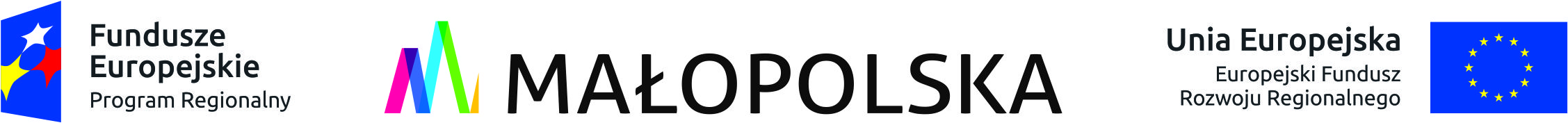 dotyczy:	postępowania o udzielenie zamówienia publicznego w trybie przetargu nieograniczonego na rozbudowę oczyszczalni ścieków w Proszowicach w ramach RPO WM na lata 2014 – 2020 Oś. 5 Ochrona Środowiska. Działanie 5.3 Ochrona zasobów wodnych. Poddziałanie 5.3.2 Gospodarka wodno-kanalizacyjnaNa podstawie art. 92 ust. 1 ustawy z dnia 29 stycznia 2004 r. – Prawo zamówień publicznych (Dz. U. z 2019 r. poz. 1843) Zamawiający – Gmina Proszowice informuje, że w postępowaniu o udzielenie zamówienia publicznego w trybie przetargu nieograniczonego na rozbudowę oczyszczalni ścieków w Proszowicach w ramach RPO WM na lata 2014 – 2020 Oś. 5 Ochrona Środowiska. Działanie 5.3 Ochrona zasobów wodnych. Poddziałanie 5.3.2 Gospodarka wodno-kanalizacyjna zostały złożone 4 oferty:Jako najkorzystniejsza została wybrana oferta złożona przez Firmę Ogólnobudowlaną MAS – BUD Sebastian Wdowiak, 59-330 Ścinawa, ul. Mickiewicza 6c, która uzyskała największą liczbę punktów.Burmistrz Gminy i Miasta 
Proszowice  INFORMACJA O WYBORZENAJKORZYSTNIEJSZEJ OFERTY(pieczęć Zamawiającego)Firma i adres Wykonawcyw kryterium:w kryterium:łączniepkt z uwzględnieniem wag kryteriówFirma i adres Wykonawcycena[waga 60%]pktokres gwarancji[waga 40%]pktłączniepkt z uwzględnieniem wag kryteriówWodociągi Proszowickie Sp. z.o.o.ul. Władysława Jagiełły 2532-100 Proszowice56,294096,29Firma Ogólnobudowlana MAS – BUD Sebastian Wdowiak, 59-330 Ścinawa,ul. Mickiewicza 6c6040100HMK Sp. z o.o. ul. Towarowa 15, 44-335 Jastrzębie -Zdrój48,994088,99EURO.BUD Spółka z Ograniczoną Odpowiedzialnością  ul. Konrada Wallendroda 53/2930-867 Kraków45,964085,96